Birimi                     :EczaneGörev Adı              :Farmakovijilans SorumlusuAmiri                      : Başhekim YardımcısıÜst Amiri               :Hastane Yöneticisi Görev devri            :Diğer bir eczacıGÖREV AMACI:Hastalarda beşeri tıbbi ürün kullanımına bağlı olarak ortaya çıkan advers etkilerin  bildirimini en doğru şekilde ve en kısa zamanda Bakanlığa bildirilmesini sağlamak .TEMEL İŞ,YETKİ VE SORUMLULUKLARIwww.iegm.gov.tr adresinde ilan edilen ilaç güvenliliği ile ilgili uyarıları takip ederek, kendi hastanesinde görev yapan sağlık mesleği mensuplarına konu ile ilgili duyuruyu yapar.TÜFAM tarafından kendisine gönderilen e-postaları takip ederek gereğini yerine getirir (eğer e- posta  adresi  yoksa  ya  da  TÜFAM’a  bildirilmemişse  tufam@saglik.gov.tr  adresine  aktif  olarak kullanacağı e-posta adresini ivedilikle bildirir).Kendisine sağlık mesleği mensupları tarafından bildirilen ve “Rapor Edilmesi Gereken AdversEtkiler” bölümünde açıklanan advers etkileri 15 gün içinde TÜFAM’a bildirir.Hastalar tarafından bildirilen advers etkiler için hastayı ilgili hekime yönlendirir.Advers etki bildirimlerinin yapılmasında Yönetmeliğin 4. maddesi l. fıkrasında tanımlanan, TÜFAM tarafından hazırlanmış olan ve Ek–1 de sunulan“Advers Etki Bildirim Formu” kullanılır. Advers etki bildirim formuna http://www.midyatdh.gov.tr/images/hks_kalite_yonetim/60_ADVERS_ETKI_BIDIRIM_FORMU.pdf adresinden ulaşılır.Aşılar  için  T.C.  Sağlık  Bakanlığı  Temel  Sağlık  Hizmetleri  Genel  Müdürlüğü  tarafından  2008 tarihinde  yayımlanan  Aşı  Sonrası  İstenmeyen  Etkiler  Genelgesi  ekinde  yer  alan  ve  Ek– 2  de sunulan"Aşı Sonrası İstenmeyen Etki Bildirim ve İnceleme Formu" kullanılmalıdır.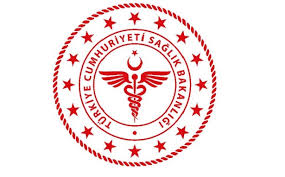 SAVUR PROF. DR. AZİZ SANCAR İLÇE DEVLET HASTANESİFARMAKOVİJİLANS SORUMLUSU  GÖREV TANIMISAVUR PROF. DR. AZİZ SANCAR İLÇE DEVLET HASTANESİFARMAKOVİJİLANS SORUMLUSU  GÖREV TANIMISAVUR PROF. DR. AZİZ SANCAR İLÇE DEVLET HASTANESİFARMAKOVİJİLANS SORUMLUSU  GÖREV TANIMISAVUR PROF. DR. AZİZ SANCAR İLÇE DEVLET HASTANESİFARMAKOVİJİLANS SORUMLUSU  GÖREV TANIMISAVUR PROF. DR. AZİZ SANCAR İLÇE DEVLET HASTANESİFARMAKOVİJİLANS SORUMLUSU  GÖREV TANIMISAVUR PROF. DR. AZİZ SANCAR İLÇE DEVLET HASTANESİFARMAKOVİJİLANS SORUMLUSU  GÖREV TANIMISAVUR PROF. DR. AZİZ SANCAR İLÇE DEVLET HASTANESİFARMAKOVİJİLANS SORUMLUSU  GÖREV TANIMISAVUR PROF. DR. AZİZ SANCAR İLÇE DEVLET HASTANESİFARMAKOVİJİLANS SORUMLUSU  GÖREV TANIMI KODUKU.YD.20YAYIN TARİHİ05.01.2018REVİZYON TARİHİ 18.01.2022REVİZYON NO01SAYFA SAYISI 01HAZIRLAYANKONTROL EDENONAYLAYANKalite Yönetim Direktörüİdari ve Mali İşler Müdür V.BaşhekimTürkan GELENVeysel ŞAŞMAZOğuz ÇELİK